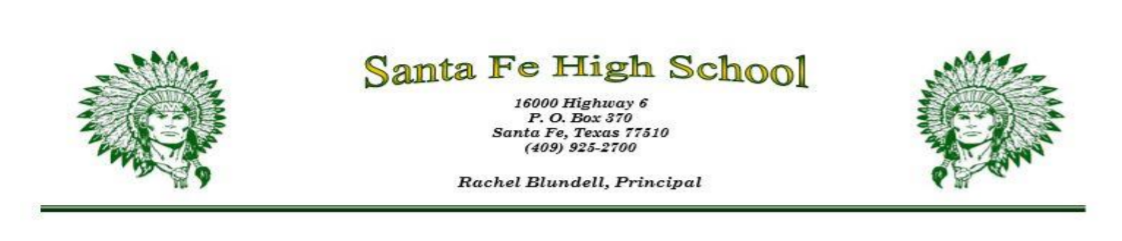    SANTA FE JUNIOR HIGH         Ms. Schoen’s Language Arts Syllabus [2018-2019] General Information Description Welcome to seventh grade language arts! As 7th grade students, you are already on your way to becoming strong readers and writers, and it is my responsibility to help you through that process. In this class, we will have in-depth literature studies, explore and enhance our own writing abilities, and develop our understanding of the English language through grammar and vocabulary exploration. Course Materials Required Materials In order to succeed in this class, there are several items that you are required to bring with you to class each day: Your three-ring binder with writing journal An independent reading book (This will be supplied from the classroom library)Something to write with and notebook paper Class Rules I only have three rules that I expect of each student, starting from the very first day of school: 1. Show respect towards yourself, peers, and your teachers.2. Be prepared and bring your supplies to class, every day.3. Be engaged.4. All cellphones will be kept in the student’s bag during class.ConsequencesVerbal warningParent phone callDetention (lunch detention or green slip are possibilities)Office referralAbsent and late work policies The student is responsible for retrieving their absent work and turning it in on time. If a student has any questions regarding the work they missed, I would be more than happy to discuss it during tutorials or during class if time permits. Any work that is not turned in on-time will lose point value based on the campus policy. Please talk to me if there is a legitimate reason that you are unable to complete assignments on time. I can be flexible, but I need to understand the situation.  Additional Information and Resources Remind  “Remind” is a safe and secure text messaging system for families. This allows me to send out announcements for our class (tests, assignments deadlines, etc). I HIGHLY recommend it!!! Link to join Remind for Pre-AP Language Arts students: @9aefc to the number 81010 Link to join Remind Regular Language Arts students: text: @636ae3 to the number 81010 Self- CensorshipIn order for our students to be exposed to more challenging texts and a variety of genres, they will have the opportunity to choose books that they are interested in. However, it is important for you as parents to know what your child is reading.  If there is something that you do not agree with, please feel free to send the book back and your student again will have the opportunity to read from the variety of books from our classroom library as well as our school library. Reading should be fun for everyone and as teachers we want to encourage each student to become an avid reader.A Note to PRE-AP Students **This section is only for students enrolled in my Pre-AP classes.As Pre-AP students, you, your parents, and your teachers have decided that you are up to the task of taking on a more challenging workload in your education. Therefore, much of the work that you are asked to do may feel challenging at times. That is okay! In fact, I expect you to be challenged. The reason you are in this class is to develop the skills necessary to succeed in an advanced course, and it is my job to show you these skills.  The outline of your course is the same as my regular language arts courses. However, you will have half the time and be expected to finish much of the work on your own.  That being said, you will have to make time to work on any assignments, extra reading, etc. outside of my class.  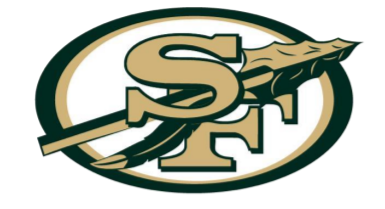 Instructor    Email         Class PhoneTutorials Rachael Schoen Rachael.schoen@sfisd.org      409-925-9377Tuesdays & Thursdays